Stormwater Public Education and Outreach Strategy TEMPLATE (The following template is an example only. There are many methods to comply with the COR-070000 MS4 Permit and many types of permittees. Edit this document as needed based on your outreach.)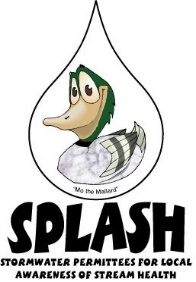 IntroductionProtecting the quality of stormwater runoff is required by the Colorado Discharge Permit System (CDPS) Regulations. The procedures described in this document detail compliance with requirements of the Municipal Separate Storm Sewer System (MS4) Permit issued by the Colorado Department of Public Health and Environment (CDPHE). The CDPHE, Water Quality Control Division (WQCD), through the MS4 permit issued to the Permittee, requires the Permittee to control and reduce the discharge of pollutants to protect stormwater quality and to satisfy the appropriate water quality requirements of the Colorado Water Quality Control Act and the Colorado Discharge Permit Regulations (Colorado Regulation 61). Specifically, 61.8(11) Conditions for Phase II Municipal Stormwater Permits states,(a) An individual permit or general stormwater permit certification issued to a regulated small MS4 shall contain the following requirements, at a minimum:(i) …regulated small MS4 develop, implement, and enforce a stormwater management program designed to reduce the discharge of pollutants from the MS4 to the maximum extent practicable (MEP), to protect water quality, and to satisfy the appropriate water quality requirements of the Colorado Water Quality Control Act (25-8-101 et seq., C.R.S.). …Implementation of BMPs consistent with the provisions of the stormwater management program required pursuant to this section and the provisions of the permit required pursuant to subsection (ii) constitutes compliance with the standard of reducing pollutants to the MEP…(ii)  Minimum control measures (management programs). (A) Public education and outreach on stormwater impacts. The permittee must implement a public education program to: (I) distribute educational materials to the community or conduct equivalent outreach activities about the impacts of stormwater discharges on water bodies and the steps that the public can take to reduce pollutants in stormwater runoff; and(II) inform businesses and the general public of impacts associated with illegal discharges and improper disposal of waste.As required in the MS4 general permit (COR-070000) Public Education and Outreach, a program to educate the public on stormwater impacts must be implemented. Purpose of Document This procedure, titled Stormwater Public Education and Outreach, documents how the MS4 permit holder is meeting the requirement to implement a public education program to promote behavior change by the public to reduce in discharges from the MS4 in the Non-Standard MS4 Permit (COR-070000). This Document may change without notice if it is found to no longer be effective and/or compliant with the MS4 permit requirements. Unless significant changes warrant, this Document is reviewed annually and updated as necessary.Targeted PollutantsThis sub-section, titled Targeted Pollutants, documents the pollutants that MS4 permit holder has identified and targeted for public education to meet the requirements of the Education and Outreach Program. Nutrients – Nutrients are inorganic substances, such as nitrogen and phosphorous. They commonly exist in the form of mineral salts that are either dissolved or suspended in water. The primary source of nutrients in urban runoff has been identified as fertilizer products. Excessive use of fertilizer can result in the discharge of nutrients to water bodies and streams, resulting in excessive aquatic algae and plant growth. Overgrowth of aquatic algae and plants can lead to a state of eutrophication in the water body. Eutrophication occurs when overgrowth leads to excessive decay of organic matter in the water body, loss of oxygen in the water, and the eventual death of water body organisms. In addition to fertilizer, other common sources of nutrients include yard waste and pet waste. Sediments – Sediments are soils or other surficial materials transported or deposited by the action of wind, water, ice, or gravity, as a product of erosion. For example, sediments can erode from land when disturbed by a construction activity or heavy rainfall. Sediments can increase turbidity, clog the gills of fish, reduce spawning, lower the ability of young aquatic organisms to survive, smother bottom dwelling organisms, and suppress the growth of aquatic vegetation.Floatable Materials - Trash (e.g., paper, plastic, polystyrene packing foam, aluminum materials, etc.) and biodegradable organic matter (e.g., leaves, grass cuttings, food waste, etc.) are considered floatable materials. The presence of floatable materials has a significant impact on the recreational value of a water body and can potentially impact aquatic species habitat. Excess organic matter can create a high biochemical oxygen demand in a stream and thereby, lower the water quality of the stream. Also, in areas where stagnant water exists, the presence of excess organic matter can promote septic conditions resulting in the growth of undesirable organisms and the release of odorous and hazardous compounds such as hydrogen sulfide.Oil and Grease – Oil and grease are characterized as high-molecular weight organic compounds. Primary sources of oil and grease are petroleum hydrocarbon products, motor products, esters, oils, fats, waxes, and high molecular-weight fatty acids. Migration of these pollutants to the water bodies are very possible due to the wide uses and applications of some of these products in either municipal, residential, commercial, industrial, or construction areas. Elevated oil and grease content can decrease the aesthetic value of the water body, as well as the water quality.Bacteria and Viruses – Bacteria and viruses are micro-organisms that thrive under certain environmental conditions. Water, containing excessive bacterial and viral levels, can alter the aquatic habitat and create a harmful environment for humans and aquatic life. This type of water pollution is characterized by high coliform bacterial counts. It is typically caused by excess animal or human fecal wastes in the water. Also, the decomposition of excess organic waste causes increased growth of undesirable organisms in the water. (LA Reference Guide for Stormwater BMPs, July 2000)Section 1: Illicit Discharges: Targeted Businesses (Part I.E.1.a.i)This section, titled Illicit Discharges: Targeted Businesses, documents the education and outreach conducted to targeted business to meet the requirements of the Education and Outreach Program. Table 1: Business OutreachSection 2: Education and Outreach Activities (Part I.E.1.a.ii)This section, titled Education and Outreach Activities, documents the education and outreach conducted to meet the requirements of the Education and Outreach Program. Table 2: Education and Outreach Activities TableTable 3: Outreach Conducted Activities are completed as needed. See the location of documentation for dates and materials distributed where necessary.Section 3: Nutrients (Part I.E.1.a.iii)This section, titled Nutrients, documents the education and outreach conducted specific to nitrogen and phosphorus to meet the requirements of the Education and Outreach Program. Table 4: Nutrients OutreachSection 4: Cherry Creek Watershed Requirements (Part I.E.1.a.iv)This section, titled Cherry Creek Watershed Requirements, discusses the education and outreach conducted specific to the Cherry Creek Watershed to meet the requirements of the Education and Outreach Program. Business TypesFormatDistributionDocumentationLocation of DocumentationLawn Care ProvidersBrochure: Brochure: Managing Yard WasteDirect MailCopy of brochure; List of Lawn Care Providers distributed toS:\Storm Water\PROGRAMS\Public EducationPassive OutreachActive and Interactive Outreach (pick any two bullets each year)Provide a bus shelter/bench advertisement on at least one bench.Provide a billboard/dasher board advertisement on at least one billboard/dasher board.Provide a vehicle/bus advertisement on at least 3 busses.Provide radio/television/movie theatre advertisement.Publish newspaper advertisement in at least two issues.Distribute educational materials by brochure, door hanger or email to at least 50 percent of the user population.Distribute educational materials by fact sheet to at least 50 percent of the user population.Distribute educational material by utility bill insert to at least 50 percent of the user population.Publish article (hard copy or electronic).Provide storm drain marking by permittee staff that maintains 25% of permittee maintained inlets.Provide stormwater related signage.Provide a website.Social media advertisement for a minimum of 1 month.Provide ongoing advertisement/promotion of a stormwater hotline number or other method to report an illicit dischargeProvide ongoing advertisement/promotion on how to get more information about the stormwater programProvide an ongoing social media program Provide a website that is interactive or contains stormwater information that includes actions that can be taken to reduce stormwater pollution.Provide two newsletters (hard copy or electronic).Promote an existing local stormwater/environmental events or program that helps protect water quality.Distribute promotional items or giveaways.Participate in or sponsor a water festival which involves populations that exist within the permit boundary.Participate in or sponsor a waterway clean-up and trash removal event.Participate in or sponsor a service project.Participate in or sponsor a stormwater or environmental presentation.Participate in or sponsor a stormwater or environmental event.Participate in or sponsor community project based programs that investigate watershed health and meet applicable school Science, Technology, Engineering and Math (STEM) standards.Participate in or sponsor a household hazardous waste event.Participate in or sponsor an Adopt-a-Street program.Participate in or sponsor an Adopt-a-Waterway program.Participate in or sponsor an Adopt-a-Storm Drain program.Provide ongoing access to motor vehicle fluids recycling program.Participate in a stormwater booth at a community event.Conduct a stormwater survey.Sponsor a storm drain marking program performed by the public/community.Provide pet waste stations.Participate in, plan, or present stormwater materials to schools.Provide stormwater demonstration projects that show control measures or other pollutant reduction methods.Include information and links for stormwater regulations when soliciting construction contractors.Participate in or sponsor a poster contest.Ongoing social media campaign.Target PollutantTarget AudiencesTarget AudiencesFormatFormatDistributionDistributionDocumentationDocumentationLocation of DocumentationLocation of DocumentationLocation of DocumentationLocation of DocumentationLocation of DocumentationNutrients (Phosphorous)Property Management CompaniesProperty Management CompaniesBrochure: Lawn CareResponse letters to complaints Response letters to complaints Copy of BrochureCopy of BrochureInvestigations S:\Storm Water\PROGRAMS\IDDEInvestigations S:\Storm Water\PROGRAMS\IDDEInvestigations S:\Storm Water\PROGRAMS\IDDEInvestigations S:\Storm Water\PROGRAMS\IDDEInvestigations S:\Storm Water\PROGRAMS\IDDEInvestigations S:\Storm Water\PROGRAMS\IDDEEmployees/ ContractorsEmployees/ ContractorsStandard Operating ProcedureAvailable on share drive and in contractsAvailable on share drive and in contractsTraining LogTraining LogS:\Storm Water\PROGRAMS\Pollution Prevention and Good HousekeepingS:\Storm Water\PROGRAMS\Pollution Prevention and Good HousekeepingS:\Storm Water\PROGRAMS\Pollution Prevention and Good HousekeepingS:\Storm Water\PROGRAMS\Pollution Prevention and Good HousekeepingS:\Storm Water\PROGRAMS\Pollution Prevention and Good HousekeepingS:\Storm Water\PROGRAMS\Pollution Prevention and Good HousekeepingWebsite usersWebsite usersInformational materials, contact informationwww.go stormwater.orgwww.go stormwater.orgScreenshot of websiteScreenshot of websiteS:\Storm Water\PROGRAMS\Public EducationS:\Storm Water\PROGRAMS\Public EducationS:\Storm Water\PROGRAMS\Public EducationS:\Storm Water\PROGRAMS\Public EducationS:\Storm Water\PROGRAMS\Public EducationS:\Storm Water\PROGRAMS\Public EducationOil/GreaseRestaurantsRestaurantsBrochure: Fats Oil & Grease (FOG)Given during FOG inspectionsGiven during FOG inspectionsList of restaurants inspectedList of restaurants inspectedS:\Storm Water\PROGRAMS\Public EducationS:\Storm Water\PROGRAMS\Public EducationS:\Storm Water\PROGRAMS\Public EducationS:\Storm Water\PROGRAMS\Public EducationS:\Storm Water\PROGRAMS\Public EducationS:\Storm Water\PROGRAMS\Public EducationSedimentSedimentConstruction sites/operatorBrochure: Construction Site/ Brochure: Construction Site in SpanishBrochure: Construction Site/ Brochure: Construction Site in SpanishAvailable during construction meetingsAvailable during construction meetingsAvailable during construction meetingsCopy of BrochureCopy of BrochureCopy of BrochureCopy of BrochureS:\Storm Water\PROGRAMS\Public EducationS:\Storm Water\PROGRAMS\Public EducationS:\Storm Water\PROGRAMS\Public EducationTrash/DebrisTrash/DebrisGeneral population General population Awareness Ads- what is a pollutantBus shelter/bench advertisementBus shelter/bench advertisementCopy of PosterCopy of PosterS:\Storm Water\PROGRAMS\Public EducationS:\Storm Water\PROGRAMS\Public EducationS:\Storm Water\PROGRAMS\Public EducationS:\Storm Water\PROGRAMS\Public EducationS:\Storm Water\PROGRAMS\Public EducationS:\Storm Water\PROGRAMS\Public EducationWebsite usersWebsite usersInformational materials, contact informationwww.go stormwater.orgwww.go stormwater.orgScreenshot of websiteScreenshot of websiteS:\Storm Water\PROGRAMS\Public EducationS:\Storm Water\PROGRAMS\Public EducationS:\Storm Water\PROGRAMS\Public EducationS:\Storm Water\PROGRAMS\Public EducationS:\Storm Water\PROGRAMS\Public EducationS:\Storm Water\PROGRAMS\Public EducationBacteria (Pet Waste)Bacteria (Pet Waste)Bacteria (Pet Waste)Bacteria (Pet Waste)Bacteria (Pet Waste)Bacteria (Pet Waste)Bacteria (Pet Waste)Bacteria (Pet Waste)Bacteria (Pet Waste)Bacteria (Pet Waste)Bacteria (Pet Waste)Bacteria (Pet Waste)Bacteria (Pet Waste)Bacteria (Pet Waste)Bacteria (Pet Waste)Dog OwnersDog OwnersPet Waste Stations and signagePublic park areasPublic park areasPublic park areasMap of pet waste locationsMap of pet waste locationsMap of pet waste locationsMap of pet waste locationsMap of pet waste locationsS:\Storm Water\PROGRAMS\Public EducationS:\Storm Water\PROGRAMS\Public EducationIllicit Discharges/Illegal DumpingIllicit Discharges/Illegal DumpingIllicit Discharges/Illegal DumpingIllicit Discharges/Illegal DumpingIllicit Discharges/Illegal DumpingIllicit Discharges/Illegal DumpingIllicit Discharges/Illegal DumpingIllicit Discharges/Illegal DumpingIllicit Discharges/Illegal DumpingIllicit Discharges/Illegal DumpingIllicit Discharges/Illegal DumpingIllicit Discharges/Illegal DumpingIllicit Discharges/Illegal DumpingIllicit Discharges/Illegal DumpingIllicit Discharges/Illegal DumpingResidentsResidentsBrochure: Managing Household WasteReception areaReception areaReception areaCopy of brochureCopy of brochureS:\Storm Water\PROGRAMS\Public EducationS:\Storm Water\PROGRAMS\Public EducationS:\Storm Water\PROGRAMS\Public EducationS:\Storm Water\PROGRAMS\Public EducationS:\Storm Water\PROGRAMS\Public EducationGeneral populationGeneral populationStorm manhole lids stamped “drains to Creek”On all owned storm sewer manholes On all owned storm sewer manholes On all owned storm sewer manholes Map of storm manholesMap of storm manholesS:\Storm Water\PROGRAMS\Public EducationS:\Storm Water\PROGRAMS\Public EducationS:\Storm Water\PROGRAMS\Public EducationS:\Storm Water\PROGRAMS\Public EducationS:\Storm Water\PROGRAMS\Public EducationWebsite usersWebsite usersInformational materials, contact informationwww.your stormwater page.orgwww.your stormwater page.orgScreenshot of websiteScreenshot of websiteS:\Storm Water\PROGRAMS\Public EducationS:\Storm Water\PROGRAMS\Public EducationS:\Storm Water\PROGRAMS\Public EducationS:\Storm Water\PROGRAMS\Public EducationS:\Storm Water\PROGRAMS\Public EducationS:\Storm Water\PROGRAMS\Public EducationTarget Nutrient SourceTarget AudiencesFormatDistributionDocumentationLocation of DocumentationPriority 1: Fertilizers Priority 1: Fertilizers Priority 1: Fertilizers Priority 1: Fertilizers Priority 1: Fertilizers Priority 1: Fertilizers Landscaping CompaniesInformational Materials about proper clean up of over fertilizer; grass clipping disposalDirect MailList of Companies material is mailed to; what materials are mailedS:\Storm Water\PROGRAMS\Public EducationGeneral population Awareness Posters- Algae Monsterstormwater booths, eventsNumber of community events and their locationS:\Storm Water\PROGRAMS\Public EducationWebsite usersInformational materials, contact informationwww.go stormwater.orgLive interactive websiteS:\Storm Water\PROGRAMS\Public EducationPriority 2: Dog WastePriority 2: Dog WastePriority 2: Dog WastePriority 2: Dog WastePriority 2: Dog WastePriority 2: Dog WasteWebsite usersInformational materials, contact informationwww.go stormwater.orgScreenshot of the webpageS:\Storm Water\PROGRAMS\Public EducationDog ownersDog waste bag containersstormwater booths, eventsNumber of community events and their locationS:\Storm Water\PROGRAMS\Public EducationPriority 3: Grass/Leaves from City ParksPriority 3: Grass/Leaves from City ParksPriority 3: Grass/Leaves from City ParksPriority 3: Grass/Leaves from City ParksPriority 3: Grass/Leaves from City ParksPriority 3: Grass/Leaves from City ParksEmployees/ ContractorsStandard Operating ProcedureAvailable on share drive and in contractsTraining LogS:\Storm Water\PROGRAMS\Pollution Prevention and Good Housekeeping